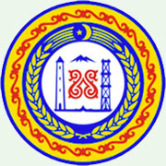      МИНИСТЕРСТВО ФИНАНСОВ ЧЕЧЕНСКОЙ РЕСПУБЛИКИ        364 000,  г. Грозный, ул. Гаражная, д. 2 а                                                 	        тел: (8712) 62-79-99, факс: 62-79-84        ОКПО 45268875, ОГРН 1022002542583,                                                   	                         www.minfinchr.ru        ИНН 2020002560 КПП201601001    						           E-mail: minfin.chr@mail.ru      _____________№______________       на № ___________  от ________________ПРЕДПИСАНИЕ № 49/2016
об устранении нарушений законодательства Российской Федерации и иных нормативных правовых актов о контрактной системе в сфере закупок товаров, работ, услуг для обеспечения государственных и муниципальных нуждВ соответствии с приказа Министерства финансов Чеченской Республики 
от 07.09.2016 года № 01-03-02/144 «О проведении плановой проверки в 
ГКУ «Чеченсортсемовощ», в период с 15.09.2016 года по 28.09.2016 года в отношении ГКУ «Чеченсортсемовощ» сотрудником Министерства финансов Чеченской Республики Хабилаевым Зелимханом Хамзатовичем, консультантом отдела внутреннего финансового аудита и контроля Министерства финансов Чеченской Республики проведена плановая проверка соблюдения требований законодательства Российской Федерации и иных нормативных правовых актов о контрактной системе в сфере закупок товаров, работ, услуг для обеспечения государственных нужд за 2015 год.В ходе проверки выявлены следующие нарушения законодательства Российской Федерации и иных нормативных правовых актов о контрактной системе в сфере закупок:	Министерство финансов Чеченской Республики в соответствии с пунктом 2 части 22 статьи 99 ФЗ-44 и пунктом 4.6 Порядка осуществления контроля за соблюдением ФЗ-44, утвержденного приказом Министерства финансов Чеченской Республики от 22 сентября 2014 г. № 01-03-01/90,ПРЕДПИСЫВАЕТ:1. В срок до 31 декабря 2016 года в целях соблюдения требований пункта 2.3. Методических рекомендаций, части 23 статьи 112, части 6 статьи 36 ФЗ-44 направить контрактного управляющего ГКУ «Чеченсортсемовощ» на обучение для получения дополнительного профессионального образования в сфере закупок в соответствии с требованиями части 6 статьи 38 ФЗ-44.2. В срок до 31 декабря 2016 года при формировании, внесении изменений 
и утверждении плана-графика закупок учесть требования приказа Министерства экономического развития РФ и Федерального казначейства от 31 марта 2015 года № 182/7н «Об особенностях размещения в единой информационной системе 
или до ввода в эксплуатацию указанной системы на официальном сайте Российской Федерации в информационно-телекоммуникационной сети «Интернет» для размещения информации о размещении заказов на поставки товаров, выполнение работ, оказание услуг планов-графиков размещения заказов на 2015-2016 годы» и части 2 статьи 112 ФЗ-44.3. Информацию о результатах исполнения настоящего Предписания представить в Министерство финансов Чеченской Республики до 31 декабря 2016 года.	Неисполнение в установленный срок настоящего Предписания влечет административную ответственность в соответствии с частью 7 статьи 19.5 Кодекса Российской Федерации об административных правонарушениях.	Настоящее Предписание может быть обжаловано в установленном законом порядке путем обращения в суд.Первый заместитель министра						  А.А. АддаевИсп. Амирхаджиев И.Н.Тел. 8 (8712) 62-31-21РуководителюГКУ «Чеченсортсемовощ» А.А. СИМБАРИГОВУ _______________________Российская Федерация, 364014, Чеченская Республика, г. Грозный, ул. Переписная, д. 2.1.Содержание нарушенияСодержание нарушенияСогласно части 1 статьи 38 Федерального закона от 5 апреля 2013 года № 44-ФЗ «О контрактной системе в сфере закупок товаров, работ и услуг для обеспечения государственных и муниципальных нужд» (далее – ФЗ-44) заказчики, совокупный годовой объем закупок, которых превышает сто миллионов рублей, создают контрактные службы (при этом создание специального структурного подразделения не является обязательным). Согласно части 2 статьи 38 ФЗ-44 в случае, если совокупный годовой объем закупок заказчика не превышает сто миллионов рублей и у заказчика отсутствует контрактная служба, заказчик назначает должностное лицо, ответственное за осуществление закупки или нескольких закупок, включая исполнение каждого контракта контрактного управляющего. Согласно части 6 статьи 38 ФЗ-44 работники контрактной службы, контрактный управляющий должны иметь высшее образование или дополнительное профессиональное образование в сфере закупок. Согласно части 23 статьи 112 ФЗ-44 до 1 января 2017 года работником контрактной службы или контрактным управляющим может быть лицо, имеющее профессиональное образование или дополнительное профессиональное образование в сфере размещения заказов на поставки товаров, выполнение работ, оказание услуг для государственных и муниципальных нужд.Приказом ГКУ «Чеченсортсемовощ» от 04.07.2014 года № 35-л 
«О назначении контрактного управляющего» контрактным управляющим назначен Симбаригов Анзор Алаудиевич, который имеет удостоверение о повышении квалификации в Институте повышения квалификации Министерства финансов Чеченской Республики по теме: «Управление государственными и муниципальными закупками» в 72-часовом объеме, выданное 2014 году.Министерством экономического развития Российской Федерации и Министерством образования и науки Российской Федерации в совместном письме от 12 марта 2015 года № 5594-ЕЕ/Д28и/№АК-553/06 «О направлении методических рекомендаций» в целях реализации единой государственной политики в области дополнительного профессионального образования специалистов в сфере закупок товаров, работ, услуг для обеспечения государственных и муниципальных нужд, повышения уровня квалификации должностных лиц, занятых в сфере закупок, направлены для использования организациями, осуществляющими образовательную деятельность по дополнительным профессиональным программам повышения квалификации в сфере закупок, а также заказчиками при закупке образовательных услуг в сфере закупок товаров, работ, услуг для обеспечения государственных и муниципальных нужд Методические рекомендации по реализации дополнительных профессиональных программ повышения квалификации в сфере закупок (далее - Методические рекомендации). Согласно пункту 2.3. Методических рекомендаций рекомендуется устанавливать минимальный срок освоения Программ вне зависимости от используемых технологий обучения не менее 108 часов, за исключением случаев, установленных пунктом 2.4 данных Методических рекомендаций, согласно которому в случае реализации Программ в целях обучения руководителей организаций-заказчиков минимальный срок обучения по таким Программам может быть снижен до 40 часов.Таким образом, с 12.03.2015 года удостоверение о повышении квалификации Симбаригова Анзора Алаудиевича не соответствует требованиям пункта 2.3. Методических рекомендаций.1.Нарушение в денежном выраженииНарушение в денежном выражении-1.Дата (период) совершения нарушенияДата (период) совершения нарушенияВесь проверяемый период1.Нарушенные положения нормативных правовых актов (со ссылками на соответствующие пункты, части, статьи)Нарушенные положения нормативных правовых актов (со ссылками на соответствующие пункты, части, статьи)Требования пункта 2.3. Методических рекомендаций, части 23 статьи 112, части 6 статьи 38 ФЗ-441.Документы, подтверждающие нарушениеДокументы, подтверждающие нарушение1. Акт плановой проверки № 49/2016 от 28.09.2016 года.2. Приказ ГКУ «Чеченсортсемовощ» от 04.07.2014 года № 35-л «О назначении контрактного управляющего»2.2.Содержание нарушенияГКУ «Чеченсортсемовощ»  при формировании плана-графика закупок за 2015 год по 5 позициям не учтены требования перечислений «е», «ж», «з» подпункта 2 пункта 5, подпункта 4 пункта 5 Особенностей размещения на официальном сайте Российской Федерации в информационно-телекоммуникационной сети «Интернет» для размещения информации о размещении заказов на поставки товаров, выполнение работ, оказание услуг планов-графиков размещения заказов на 2015 и 2016 годы, утвержденных приказом Министерства экономического развития РФ и Федерального казначейства от 31 марта 2015 г. № 182/7н (далее - Особенности, утв. приказом МЭР РФ и ФК № 182/7н), а именно:1. В столбце 6 плана-графика закупок во всех закупках, за исключением закупок у единственного поставщика (подрядчика, исполнителя) в соответствии с пунктом 4 и 5 части 1 статьи 93 ФЗ-44 не приводятся минимально необходимые требования, предъявляемые к предмету контракта, которые могут включать функциональные, технические, качественные и эксплуатационные характеристики предмета контракта, связанные с определением соответствия поставляемых товаров, выполняемых работ, оказываемых услуг потребностям заказчика и позволяющие идентифицировать предмет контракта, с учетом положений статьи 33 ФЗ-44, что является нарушением требования перечисления «е» подпункта 2 пункта 5 Особенностей, утв. приказом МЭР РФ и ФК № 182/7н, и части 2 статьи 112 ФЗ-44.2. В столбце 7 плана-графика закупок в закупках под № 2, 3, 4, 5 не указывается единица измерения товаров, работ, услуг, являющихся предметом контракта, в соответствии с Общероссийским классификатором единиц измерения (ОКЕИ) (в случае если объект закупки может быть количественно измерен), что является нарушением требования перечисления «ж» подпункта 2 пункта 5 Особенностей, утв. приказом МЭР РФ и ФК № 182/7н, и части 2 статьи 112 ФЗ-44.3. В столбце 8 плана-графика закупок в закупках под № 2, 3, 4, 5 не указывается количество товаров, работ, услуг, являющихся предметом контракта, в соответствии с единицами измерения, предусмотренными в столбце 7 формы плана-графика (в случае, если объект закупки может быть количественно измерен), что является нарушением требования перечисления «з» подпункта 2 пункта 5 Особенностей, утв. приказом МЭР РФ и ФК № 182/7н, и части 2 статьи 112 ФЗ-44.4. Информация о закупках, планируемых осуществить в соответствии с пунктом 4 части 1 статьи 93 ФЗ-44 до 100 тыс. рублей в столбцах 1, 9, 13 указывается каждая закупка в отдельности, что является нарушением требования подпункта 4 пункта 5 Особенностей, утв. приказом МЭР РФ и ФК № 182/7н, и части 2 статьи 112 согласно которому информация о закупках, которые планируется осуществлять в соответствии с пунктом 4 части 1 
статьи 93 ФЗ-44 указывается в столбцах 1, 9 и 13 формы планов-графиков одной строкой по каждому коду бюджетной классификации в размере годового объема денежных средств.5. В нижнем правом углу плана-графика закупок не указывается фамилия, инициалы, телефон (факс) и (или) адрес электронной почты исполнителя (ответственного за формирование), что является нарушением требования подпункта 7 пункта 5 Особенностей, утв. приказом МЭР РФ и ФК № 182/7н, и части 2 статьи 112 ФЗ-44.2.2.Нарушение в денежном выражении-2.2.Дата (период) совершения нарушенияВесь проверяемый период.2.2.Нарушенные положения нормативных правовых актов (со ссылками на соответствующие пункты, части, статьи)Требования перечислений «е», «ж», «з» подпункта 2 пункта 5, 
подпункта 4, пункта 5 Особенностей, утв. приказом МЭР РФ и ФК № 182/7н, 
и части 2 статьи 112 ФЗ-44.2.2.Документы, подтверждающие нарушение1. Акт плановой проверки № 35/2016 от 15.07.2016 года.2. Копия плана-графика закупок.